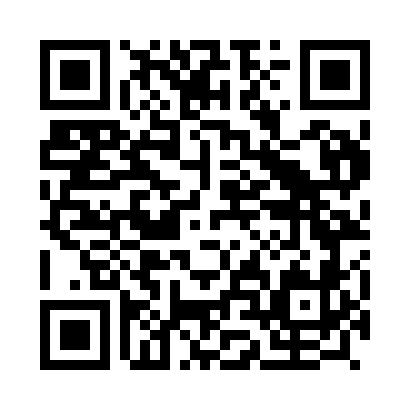 Prayer times for Robalo, PortugalWed 1 May 2024 - Fri 31 May 2024High Latitude Method: Angle Based RulePrayer Calculation Method: Muslim World LeagueAsar Calculation Method: HanafiPrayer times provided by https://www.salahtimes.comDateDayFajrSunriseDhuhrAsrMaghribIsha1Wed4:496:321:296:248:2610:032Thu4:486:311:296:248:2710:043Fri4:466:301:296:258:2810:064Sat4:446:291:296:258:2910:075Sun4:436:281:296:268:3010:096Mon4:416:261:296:268:3110:107Tue4:406:251:296:278:3210:118Wed4:386:241:286:288:3310:139Thu4:366:231:286:288:3410:1410Fri4:356:221:286:298:3510:1611Sat4:336:211:286:298:3610:1712Sun4:326:201:286:308:3710:1813Mon4:306:191:286:308:3810:2014Tue4:296:181:286:318:3910:2115Wed4:286:171:286:318:4010:2316Thu4:266:161:286:328:4110:2417Fri4:256:161:286:328:4210:2518Sat4:246:151:286:338:4310:2719Sun4:226:141:296:338:4410:2820Mon4:216:131:296:348:4410:2921Tue4:206:121:296:348:4510:3122Wed4:186:121:296:358:4610:3223Thu4:176:111:296:358:4710:3324Fri4:166:101:296:368:4810:3525Sat4:156:101:296:368:4910:3626Sun4:146:091:296:378:5010:3727Mon4:136:091:296:378:5010:3828Tue4:126:081:296:388:5110:3929Wed4:116:081:306:388:5210:4030Thu4:106:071:306:398:5310:4231Fri4:096:071:306:398:5310:43